  FORMULARZ ZGŁOSZENIOWY UCZESTNICTWA W XXIII TARGACH PRACY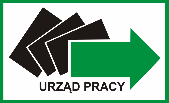 Warunkiem uczestnictwa w XXIII Targach Pracy jest nadesłanie wypełnionego powyższego formularza zgłoszeniowego do dnia 17.05.2024 r. pocztą na adres: 44-200 Rybnik, ul. Jankowicka 1 albo drogą elektroniczną: kancelaria@rybnik.praca.gov.pl lub posrednictwo@rybnik.praca.gov.pl. Z uwagi na ograniczoną liczbę stoisk wystawienniczych prosimy o bieżące zgłaszanie Państwa udziału. Uczestnictwo w Targach jest bezpłatne.Klauzula informacyjna dotycząca przetwarzania danych osobowych osób fizycznychAdministratorem Pani/Pana Danych Osobowych (zwanym dalej „ADO”) jest Powiatowy Urząd Pracy w Rybniku z siedzibą przy 
ul. Jankowickiej 1, 44-200 Rybnik; e-mail: iod@rybnik.praca.gov.pl; Może Pani/Pan skontaktować się z Inspektorem Ochrony Danych (IOD) za pośrednictwem e-maila: iod@rybnik.praca.gov.pl;Pani/Pana dane osobowe są przetwarzane na podstawie art. 6 ust. 1 lit. c), e) RODO, bowiem przetwarzanie Pani/Pana danych jest niezbędne do wypełnienia obowiązku prawnego ciążącego na administratorze, ponadto przetwarzanie Pani/Pana danych jest niezbędne do wykonania zadań realizowanych w interesie publicznym lub w ramach sprawowania władzy publicznej powierzonej administratorowi danych w postaci świadczenia usługi w zakresie pośrednictwa pracy, tj. organizacji targów pracy w szczególności 
na podstawie art. 9 ust. 1 pkt 3, 3a ustawy z 20.04.2004 r. o promocji zatrudnienia i instytucjach rynku pracy, rozporządzenia MPiPS  
z dnia 14 maja 2014 r. w sprawie szczegółowych warunków realizacji oraz trybu i sposobów prowadzenia usług rynku pracy;Dane osobowe są przetwarzane w celu wykonywania przez ADO zadań ustawowych w zakresie promocji zatrudnienia, łagodzenia skutków bezrobocia, aktywizacji zawodowej, w tym w celu udzielania pomocy pracodawcom w pozyskiwaniu pracowników przez pośrednictwo pracy; Pani/Pana dane osobowe są udostępniane następującym odbiorcom danych w rozumieniu art. 4 pkt 9 RODO: dostawca oprogramowania, dostawca usług poczty elektronicznej, operator pocztowy, osoby bezrobotne, poszukujące pracy, inni pracodawcy, inne osoby zainteresowane ofertami pracy; Pani/Pana dane osobowe nie będą przekazywane do państwa trzeciego ani do organizacji międzynarodowej;Pani/Pana dane osobowe będą przetwarzane maksymalnie przez okres wynikający z Jednolitego Rzeczowego Wykazu Akt, z przepisów o narodowym zasobie archiwalnym i archiwach;Przysługuje Pani/Panu prawo dostępu do treści swoich danych osobowych oraz ich aktualizacji, sprostowania, usunięcia danych przetwarzanych bezpodstawnie lub ograniczenia przetwarzania; Przysługuje Pani/Panu prawo wniesienia w każdym momencie sprzeciwu wobec przetwarzania dotyczących jej/jego danych. ADO nie wolno wtedy przetwarzać tych danych chyba, że wykaże on istnienie ważnych prawnie uzasadnionych podstaw do przetwarzania nadrzędnych wobec Pani/Pana interesów, praw i wolności lub podstaw do ustalenia, dochodzenia, obrony roszczeń.Ma Pani/Pan prawo wniesienia skargi do organu nadzorczego, tj. do Prezesa Urzędu Ochrony Danych Osobowych, jeżeli sądzi Pani /Pan, że przetwarzanie jej/jego danych narusza przepisy prawa;Podanie przez Panią/Pana danych osobowych jest wymogiem ustawowym i jest konieczne do skorzystania 
z usługi pośrednictwa w tym organizacji targów pracy zgodnie z ustawą z dnia 20 kwietnia 2004 r. o promocji zatrudnienia i instytucjach rynku pracy, rozporządzeniem MPiPS z dnia 14 maja 2014 r. w sprawie szczegółowych warunków realizacji oraz trybu i sposobów prowadzenia usług rynku pracy; odmowa udostępnienia przez Panią/Pana danych spowoduje niemożność wzięcia udziału w targach pracy orgaznizowanych przez Powiatowy Urząd Pracy w Rybniku;Pani/Pana dane osobowe nie będą podlegały zautomatyzowanym procesom podejmowania decyzji przez ADO, w tym profilowaniu. ………………..……………………………………………..Data i podpis Dane osobowe będą przetwarzane przez okres zgodny z Jednolitym Rzeczowym Wykazem Akt, a w przypadku wycofania zgody do czasu jej odwołania. Wycofanie zgody nie wpływa na zgodność z prawem przetwarzania, którego dokonano na podstawie zgody przed jej wycofaniem. Dane osobowe są udostępniane następującym odbiorcom danych w rozumieniu art. 4 pkt 9 RODO: dostawca usług poczty elektronicznej, osoby bezrobotne, poszukujące pracy, inni pracodawcy, inne osoby zainteresowane ofertami pracy; Pani/Pana dane osobowe nie będą przekazywane do państwa trzeciego ani do organizacji międzynarodowej. Przysługuje Pani/Panu prawo dostępu do treści swoich danych osobowych oraz ich aktualizacji, sprostowania, usunięcia danych przetwarzanych bezpodstawnie lub ograniczenia przetwarzania. 
Ma Pani/Pan prawo wniesienia skargi do organu nadzorczego, tj. do Prezesa Urzędu Ochrony Danych Osobowych, jeżeli sądzi Pani /Pan, 
że przetwarzanie jej/jego danych narusza przepisy prawa. Pani/Pana ww. dane osobowe nie będą podlegały zautomatyzowanym procesom podejmowania decyzji przez ADO, w tym profilowaniu. Dane kontaktowe Inspektora Ochrony Danych, adres e-mail: iod@rybnik.praca.gov.pl. KLAUZULA INFORMACYJNA NA TEMAT ZDJĘĆ WYKONYWANYCH 
I PRZETWARZANYCH PRZEZ POWIATOWY URZĄD PRACY W RYBNIKU 
W ZWIĄZKU Z ORGANIZACJĄ TARGÓW PRACYOrganizując targi pracy Powiatowy Urząd Pracy w Rybniku wykonuje, a następnie upublicznia zdjęcia stanowiące fotorelacje 
z imprezy w ramach promocji usług pośrednictwa pracy świadczonych przez tenże Urząd. Na zdjęciach może zostać uchwycony wizerunek, jak i inne dane osobowe osób uczestniczących w imprezie. W związku z powyższym biorąc udział w targach pracy organizowanych przez Powiatowy Urząd Pracy w Rybniku, uczestnik wyraża zgodę na upublicznianie i przetwarzanie swojego wizerunku, jak i innych danych osobowych utrwalonych na zdjęciach wykonanych podczas wydarzenia. Dane te przede wszystkim będą upublicznione na stronie internetowej Urzędu: www.rybnik.praca.gov.pl.Podstawą przetwarzania ww. danych osobowych jest Pani/Pana zgoda. Udział w wydarzeniu, a tym samym udostępnienie danych osobowych w postaci m.in. wizerunku jest całkowicie dobrowolne. Zgodę można wycofać w dowolnym momencie za pomocą środków komunikacji: e-mail: kancelaria@rybnik.praca.gov.pl. Administratorem Pani/Pana Danych Osobowych (ADO) jest Powiatowy Urząd Pracy w Rybniku z siedzibą przy ul. Jankowickiej 1, 44-200 Rybnik; e-mail: kancelaria@rybnik.praca.gov.pl.Dane osobowe są przetwarzane w celu dokumentowania, rozpowszechniania i archiwizowania informacji o wydarzeniu organizowanym przez Powiatowy Urząd Pracy w Rybniku w ramach zadania ustawowego realizowanego w interesie publicznym w postaci świadczenia usługi pośrednictwa pracy. Dane osobowe będą przetwarzane do momentu ustania celu przetwarzania, a w przypadku wycofania zgody do czasu jej odwołania. Wycofanie zgody nie wpływa na zgodność z prawem przetwarzania, którego dokonano na podstawie zgody przed jej wycofaniem. Dane osobowe są udostępniane następującym odbiorcom danych w rozumieniu art. 4 pkt 9 RODO: osoby bezrobotne, poszukujące pracy, inni pracodawcy, inne osoby, podmioty zainteresowane targami pracy i działalnością Powiatowego Urzędu Pracy 
w Rybniku. Pani/Pana dane osobowe nie będą przekazywane do państwa trzeciego ani do organizacji międzynarodowej. Przysługuje Pani/Panu prawo dostępu do treści swoich danych osobowych oraz ich aktualizacji, sprostowania, usunięcia danych przetwarzanych bezpodstawnie lub ograniczenia przetwarzania. Ma Pani/Pan prawo wniesienia skargi do organu nadzorczego, tj. do Prezesa Urzędu Ochrony Danych Osobowych, jeżeli sądzi Pani /Pan, że przetwarzanie jej/jego danych narusza przepisy prawa. Pani/Pana ww. dane osobowe nie będą podlegały zautomatyzowanym procesom podejmowania decyzji przez ADO, w tym profilowaniu. Dane kontaktowe Inspektora Ochrony Danych, adres e-mail: iod@rybnik.praca.gov.pl. Nazwa firmy:Adres prowadzenia działalności:Nr telefonu:Adres e-mail:Osoba reprezentująca firmę na Targach:Oferty pracy prezentowane podczas Targów:Nazwa wolnego stanowiska pracy:Liczba wolnych miejsc:Oferty pracy prezentowane podczas Targów:Oferty pracy prezentowane podczas Targów:Oferty pracy prezentowane podczas Targów:Oferty pracy prezentowane podczas Targów: